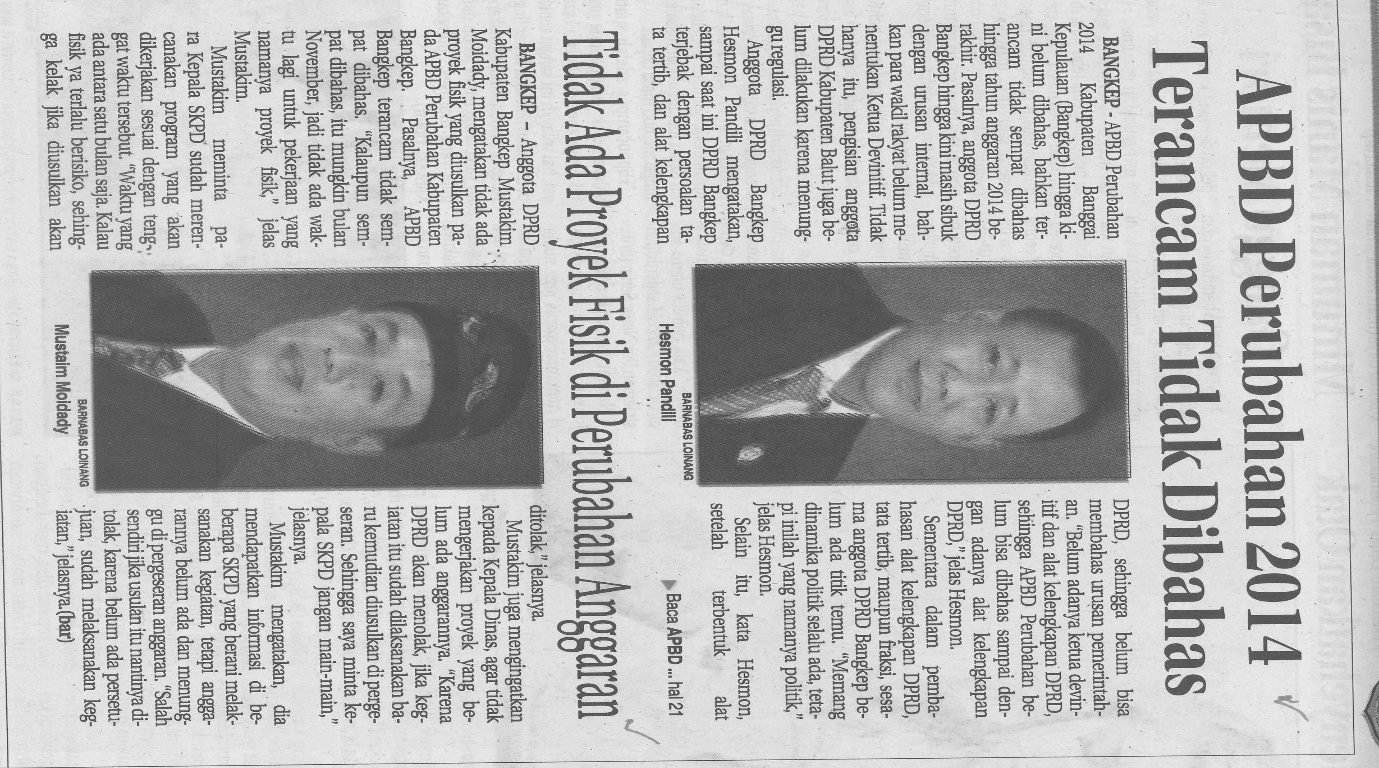 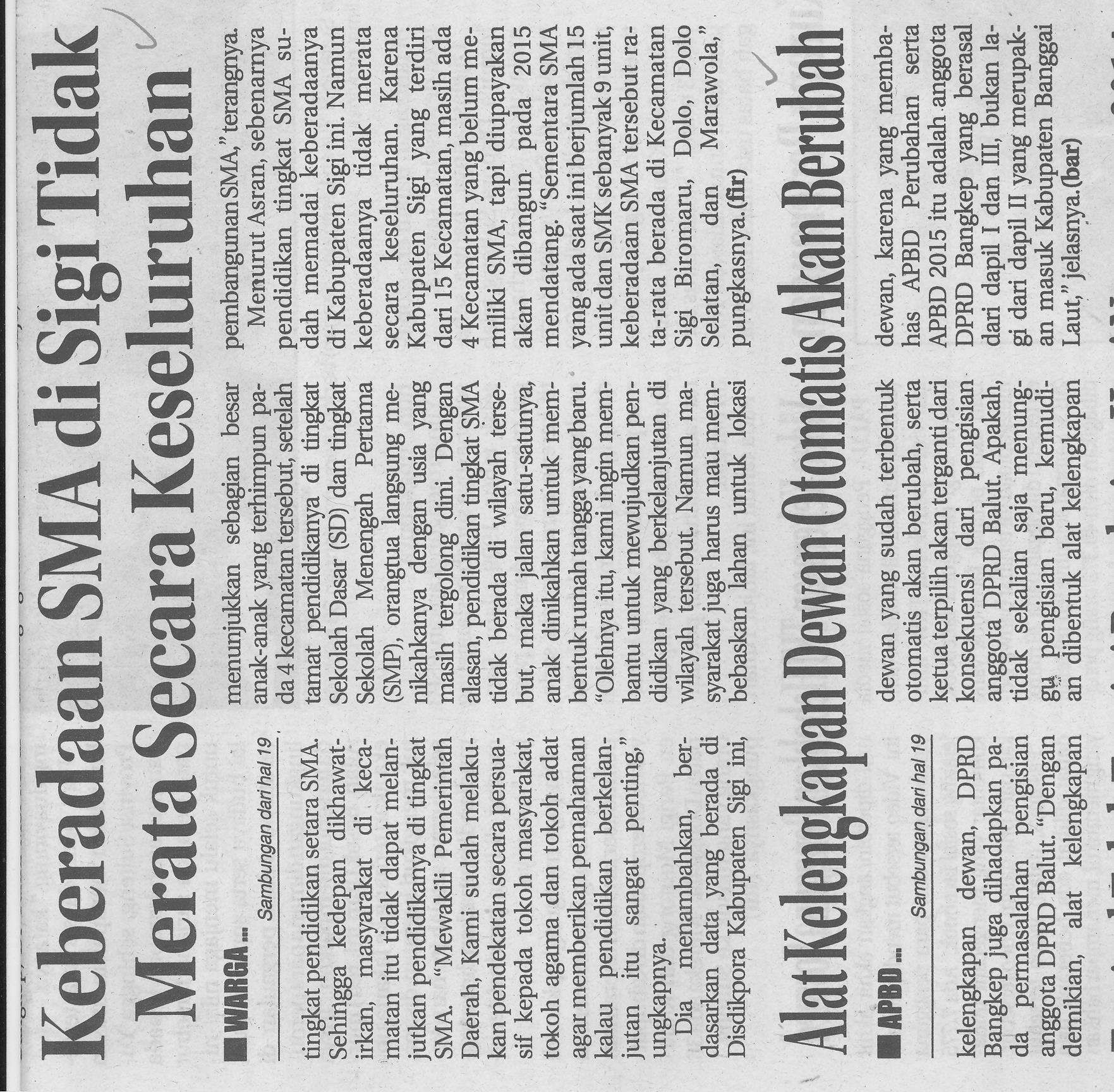 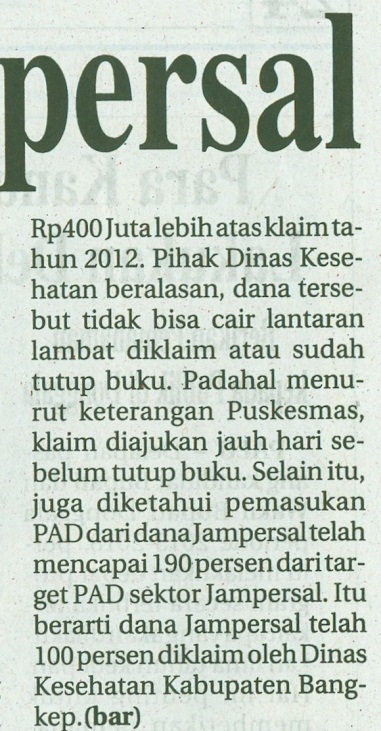 Harian    :Radar SultengKasubaudSulteng IIHari, tanggal:kamis, 11 September 2014KasubaudSulteng IIKeterangan:KasubaudSulteng IIEntitas:bangkepKasubaudSulteng II